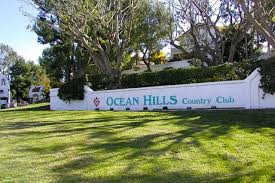 OHCC Golf Club Board Meeting—May 19, 2018 (1 of 2)Executive Board Members Present:  Bev Gillett, Nancy Gayvert, Ed Olson, Marilyn Vetlesen, Tom Vetlesen, Grady Machnick, and Fred Peppe. Chairpersons Present:  Patty Coffey, Rita Harper, Barbara Demarest and Karen Carrothers.Call to Order: The meeting was called to order by Grady Machnick at 9AM. Approval of Last Meeting’s Minutes: A motion was made by Marilyn Vetlesen, seconded by Bev Gillett, to approve the minutes of the last meeting. Minutes approved.Treasurer’s Report: Ed Olson reported that the OHGC had $15,524.96in the treasury as of May 1, 2018. Much of this balance represents prepaid tournament fees that has already been or will soon be paid out.  Ed requested a motion to approve overspending of $17 for the last general meeting. Tom made the motion, Karen seconded and it was approved.President’s Report:  We need to find volunteers to chair the Touring Amateurs program as the Demarests are “retiring” later this year. Barbara Demarest suggested that this job could be best handled by two couples working together, possibly splitting it into two parts – the first four tournaments, then the next four. Possible candidates will be contacted soon in hopes of finding capable and willing volunteers.New BusinessOpen Martin discussed the July 11th Annual Summer Scramble and Party. Because of the large turnout expected, it might make sense to start at 7:45 am. Many fun prizes will be given. There will be ability to purchase a mulligan for $4.00 – always a popular item. Patty Coffey described the Mexican meal that will be served and stated that a DJ will play music from 7PM to 10PM.Bev Gillett stated that she had received a letter from one of the Ladies Golf Club members who also plays pickleball. Her concern was that the June 20th date for the ladies’ tournament described above is the same date as the next pickleball tournament. Fred Peppe offered to contact Herb Livsey to see if he was aware of this conflict and get his thoughts. The best solution may be that those interested in both events may need to make a choice.Bev Gillett reported that Cart Mart has offered to have a demo day at OHCC, during which time they would check owner’s golf carts - batteries, tires, etc. Pre-signups would be required. Bev will follow-up with Cart Mart to determine possible dates for such an event. OHCC Golf Club Board Meeting – May 19, 2018 (2 of 2)Committee Reports:Membership:  Carol Wright - AbsentWoman’s Golf: Nancy Gayvert –Wednesday Ladies’ Golf participation is very strong – up to approximately 70 golfers per week. The Ladies Shotgun Luncheon is set for June 20th, with fun promised for all participants.Men’s Golf: Bob Fisher – Grady mentioned that the Casa would greatly appreciate correct change for weekly golf - $2.00, not $20.00!Special Tournaments: Rita Harper – Cart Mart is sponsoring the October special tournament.Touring Amateurs:  Barbara Demarest – Recent Welk tournament – record 152 players; Vineyard tournament coming up – 92 players (red, white and blue theme); June 18th Shadowridge - $46.00.Guys & Dolls: Marilyn Vetlesen – Bar at last event generated $96 donations.  Niners: Mike Bell – AbsentMatch Play: Joe Newmyer –AbsentHole-in-One: Gordon Burrows - AbsentHandicaps: Marilyn Vetlesen – 160 ladies, 260 men, total players with handicaps – 420.Golf Course Committee/Irrigation:  Patty for Greg Coffey – New flags on the greens indicating pin location – yellow (up front), red (middle), white (back). Tree trimming completed on #5 with new trees planted throughout the course to replace diseased ones. Ladies’ tee box on #14 is temporary – to allow a straight shot to the green.Rules: Doug Wright – AbsentCasa Facilities: Patty Coffey – Scorecards ordered.Computer: Marilyn Vetlesen –Several computer issues lately. Possibly too many “cooks in the kitchen.”Publicity: Pete Russell – Absent, no report.Sunshine:  Karen Carrothers – Cards sent as requested. Keep me posted…..Adjourned:  Meeting was adjourned at 10:17am